Family Picnic in the ParkSunday August 20th3-6pmJames Short Park in Loyalsock(behind the pool)Pavilion 3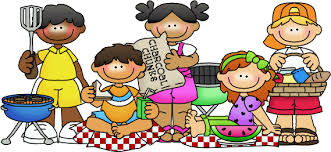 Please bring a dish to share and maybe a chair.Blessed Beginnings will supply hot dogs and hamburgers as well as paper products and beverages.Please RSVP by Wednesday August 16th Family Picnic in the ParkName of Family ___________________________________________Number of Adults ________ children ________ attendingI will be bringing __________________________________________Family Picnic in the ParkSunday August 20th3-6pmJames Short Park in Loyalsock(behind the pool)Pavilion 3Please bring a dish to share and maybe a chair.Blessed Beginnings will supply hot dogs and hamburgers as well as paper products and beverages.Please RSVP by Wednesday August 16th Family Picnic in the ParkName of Family ___________________________________________Number of Adults ________ children ________ attendingI will be bringing __________________________________________